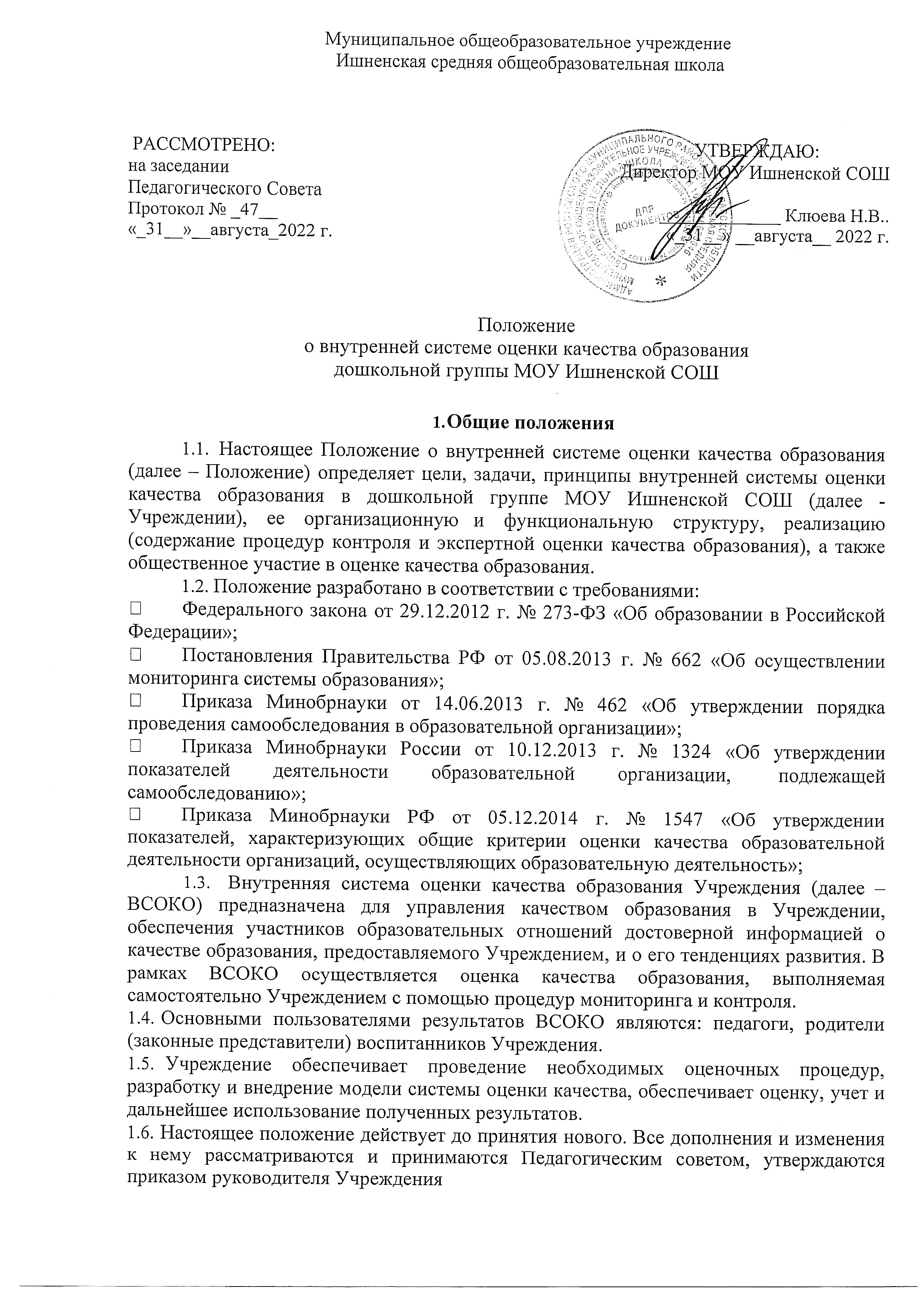 Основные цели, задачи, принципы внутренней оценки качества                                            образования в ДОУЦелями ВСОКО Учреждения являются:получение объективной информации о состоянии качества образования в Учреждении,  тенденциях его изменения и причинах, влияющих на его уровень;формирование информационной основы принятия управленческих решений.Основными задачами ВСОКО Учреждения являются:обеспечение надежности и технологичности процедур оценки качества образования;определение качества образовательных программ с учетом ФГОС ДО и запросов основных потребителей образовательных услуг;определение соответствия фактических образовательных условий Учреждения к условиям    реализации образовательной программы Учреждения;определение степени соответствия результатов освоения образовательных программ федеральному государственному образовательному стандарту дошкольного образования;оценка состояния и эффективности деятельности Учреждения;повышение квалификации педагогов Учреждения в области оценки качества образования, анализа и использования результатов оценочных процедур;обеспечение открытости и доступности проводимых процедур по оценке качества образования;обеспечение руководителя Учреждения аналитической информацией, необходимой для принятия управленческих решений и определения тенденций развития Учреждения.В основу ВСОКО Учреждения положены следующие принципы:объективности, достоверности, полноты и системности информации о качестве образования;реалистичности требований, норм и показателей качества образования, их социальной и личностной значимости;открытости, прозрачности процедур оценки качества образования;сопоставимости системы показателей с региональными и федеральными аналогами;доступности информации о состоянии и качестве образования для различных групп потребителей;инструментальности и технологичности используемых показателей (с учетом существующих возможностей сбора данных, методик измерений, анализа и интерпретации данных, подготовленности потребителей к их восприятию);взаимного дополнения оценочных процедур, установление между ними взаимосвязей и взаимозависимостей;рефлексивности, реализуемый через включение педагогов в критериальный самоанализ и самооценку своей деятельности с опорой на объективные критерии и показатели; повышения потенциала внутренней оценки, самооценки, самоанализа каждого педагога;минимизации и сопоставимости системы показателей, единства подходов в вопросах реализации основных направлений оценивания (содержания, технологий, используемого инструментария) с муниципальными, региональными аналогами;соблюдения морально-этических норм при проведении процедур оценки качества образования в Учреждении.3.Организация и технология внутренней оценки качества образованияПредметом ВСОКО в Учреждении является деятельность, основанная на систематическом анализе:качества содержания и организации образовательной деятельности;качества условий, обеспечивающих образовательную деятельность;качества результатов образовательной деятельности.Процесс ВСОКО состоит из следующих этапов:Нормативно-установочный этап:изучение нормативных правовых документов, регламентирующих ВСОКО;подготовка приказа о проведении ВСОКО в Учреждении;определение направлений, основных показателей, критериев, инструментария ВСОКО;определение	организационной	структуры,	ответственных	лиц,	которые	будут осуществлять оценку качества образования.Информационно-диагностический этап:сбор информации с помощью подобранных методик. 3. Аналитический этап:анализ полученных результатов;сопоставление	результатов   с	нормативными	показателями,	установление причин отклонения, оценка рисков.Итогово-прогностический этап:предъявление	полученных результатов	на уровень педагогического коллектива, родительской общественности;разработка дальнейшей стратегии работы ДОУ.Источниками данных для оценки качества образования являются:контроль;мониторинг;самообследование,экспертные оценивания;анкетирование;социологический опрос;статистическая отчетность и другие диагностические материалы.Периодичность	проведения,	направления	(объект),	методы,	исполнители, ответственные ВСОКО в Учреждении определяются годовой циклограммой ВСОКО.Показатели и критерии оценки по всем направлениям внутренней оценки качества образования,	технология	проведения	оценки	качества образования	определяются «Программой внутренней системы оценки качества образования Учреждения».Фиксация результатов контроля производится в картах анализа оценки качества и представлены в Приложениях к «Программе внутренней системы оценки качества образования Учреждения».Аналитический отчет по итогам проведения внутренней оценки качества образования оформляется в схемах, графиках, таблицах, диаграммах, отражается в справочно- аналитических материалах, содержащих констатирующую часть, выводы и конкретные, реально выполнимые рекомендации.Результаты оценки качества образования рассматриваются на итоговом Педагогическом совете, Совете Учреждения в конце учебного года.Локальные акты, на основании которых в течение учебного года функционирует система внутренней оценки качества образования, утверждаются приказом руководителя.4. Организационная структура и функциональная характеристика внутренней оценки качества образования в УчрежденииОрганизационная структура Учреждения, занимающаяся оценкой качества образования и интерпретацией полученных результатов, включает в себя: администрацию Учреждения, педагогический совет, группу мониторинга Учреждения, временные структуры (рабочие группы педагогов, комиссии и др.).Администрация Учреждения:формирует блок локальных актов, регулирующих функционирование ВСОКО Учреждения и приложений к ним, утверждает их приказом руководителя Учреждения и контролирует их исполнение;разрабатывает мероприятия и готовит предложения, направленные на совершенствование системы ВСОКО Учреждения, участвует в этих мероприятиях;обеспечивает на основе образовательной программы проведение в ДОУ контрольно- оценочных процедур, мониторинговых, социологических и статистических исследований по вопросам качества образования;организует систему мониторинга качества образования в Учреждении, осуществляет сбор, обработку, хранение и представление информации о состоянии и динамике развития;анализирует результаты оценки качества образования на уровне Учреждения;организует изучение информационных запросов основных пользователей ВСОКО;обеспечивает условия для подготовки педагогов ДОУ и общественных экспертов к осуществлению контрольно-оценочных процедур;обеспечивает предоставление информации о качестве образования на различные уровни оценки качества образования;формирует информационно-аналитические материалы по результатам оценки качества образования (анализ работы ДОУ за учебный год, самообследование деятельности Учреждения);принимает управленческие решения по развитию качества образования на основе анализа результатов, полученных в процессе реализации ВСОКО.Группа мониторинга:разрабатывает методики оценки качества образования; участвует в разработке системы показателей, характеризующих состояние и динамику развития Учреждения;участвует	в	разработке	критериев	оценки	результативности	профессиональной деятельности педагогов Учреждения;содействует проведению подготовки работников Учреждения и общественных экспертов по осуществлению контрольно-оценочных процедур;проводит экспертизу организации, содержания и результатов мониторинга уровня развития обучающихся и формируют предложения по их совершенствованию;готовит предложения для администрации по выработке управленческих решений по результатам оценки качества образования на уровне Учреждения.Педагогический совет Учреждения:принимает участие в формировании информационных запросов основных пользователей  ВСОКО Учреждения;принимает участие в обсуждении системы показателей, характеризующих состояние и динамику развития системы образования;принимает участие в экспертизе качества образовательных результатов, условий организации образовательного процесса в Учреждении;участие в оценке качества и результативности труда работников Учреждении;содействует организации работы по повышению квалификации педагогических работников, развитию их творческих инициатив;принимает участие в обсуждении системы показателей, характеризующих состояние и динамику развития системы образования в Учреждении;заслушивает информацию и отчеты педагогических работников, доклады представителей организаций и учреждений, взаимодействующих с Учреждением по вопросам образования и воспитания обучающихся, в том числе сообщения о проверке соблюдения санитарно-гигиенического режима в Учреждении, об охране труда, здоровья и жизни обучающихся и другие вопросы образовательной деятельности Учреждения.Реализация и содержание внутренней оценки качества образованияРеализация ВСОКО в Учреждении осуществляется посредством:контроля;мониторинга.В Учреждении осуществляются следующие виды контроля:плановый,внеплановый (оперативный),административный.Плановый контроль осуществляется в соответствии с планом работы Учреждения, который обеспечивает периодичность и исключает нерациональное дублирование в его организации.Виды планового контроля:Тематический контроль – изучение и анализ деятельности Учреждения по одному направлению             деятельности.  Текущий контроль – изучение результатов образовательной деятельности, выявление отрицательных и положительных тенденций, отбор наиболее рациональных методов работы.Комплексный контроль – изучение и анализ по всем направлениям деятельности в одной из возрастных групп Учреждения.Требования к проведению тематического контроля:до начала проведения тематического контроля руководитель Учреждения за 10 рабочих дней издаёт приказ о сроках, теме предстоящего контроля, назначении комиссии, утверждении плана-задания, установлении сроков представления итоговых материалов. План-задание определяет специфические особенности (вопросы) контроля и должен обеспечить получение достоверной информации, сравнимость результатов контроля и обоснованность выводов в итоговом материале. План-задание предстоящего контроля составляется заместителем заведующей;продолжительность тематического контроля не должна превышать 5 дней (в 1 группе);-проверяющие имеют право запрашивать необходимую информацию, изучать документацию, относящуюся к предмету контроля;результаты контроля оформляются в виде аналитической справки с отражением в ней фактов, выводов и предложений;информация о результатах контроля доводится до работников Учреждения в течение 7 дней с момента его завершения;работники после ознакомления с результатами контроля должны поставить подпись под итоговым материалом контроля, удостоверяющую, что они поставлены в известность о результатах контроля. При этом они вправе сделать запись в итоговом материале о несогласии с результатами контроля в целом или по отдельным фактам и выводам. Если нет возможности получить подпись проверяемого, запись об этом делает председатель комиссии, осуществляющий проверку, или руководитель Учреждения;руководитель Учреждения по результатам тематического контроля в течение 7 дней издает приказ.Требования к текущему контролю:направления и периодичность текущего контроля определяются годовым планом и результатами внутреннего контроля;результаты текущего контроля оформляются в виде графиков, циклограмм, схем с краткими выводами и предложениями;результаты текущего контроля доводятся до сведения сотрудников на совещаниях при заведующем, методических совещаниях.Внеплановый (оперативный) контроль осуществляется для установления фактов и проверки сведений о нарушениях, указанных в обращениях физических или юридических лиц с жалобами на нарушения их прав и законных интересов, и урегулирования конфликтных ситуаций между участниками образовательного процесса.Административный контроль - контроль по выполнению нормативно-правовых и локальных актов ДОУ, выявление нарушений законодательства РФ.Требования к административному контролю:направление и периодичность регламентируется локальными актами Учреждения;ответственность за проведение административного контроля несет руководитель;результаты выносятся на административные планерки и собрание трудового коллектива.В Учреждении проводится мониторинг оценки качества образования, при этом используются следующие методы:педагогическое исследование (наблюдение, изучение документов, продуктов детской деятельности и т.д.);опросные (беседы, интервью, анкетирование, социологический опрос и т.д.);диагностические (контрольные срезы, измерения, решения психолого-педагогических ситуаций, тесты и т.д.);самообследование;экспертные оценивания;статистическая отчетность и другие диагностические материалы.Направления мониторинговых исследований:Качество содержания и организации образовательной деятельности:качество ООП ДО, соответствие требованиям ФГОС ДО,качество дополнительных общеразвивающих программ,качество образовательного процесса (организованного взрослым и самостоятельной детской деятельности);качество взаимодействия всех участников образовательных отношений.Качество условий, обеспечивающих образовательную деятельность:качество финансовых условий,качество материально-технических условий,качество психолого-педагогических условий,качество кадровых условий,качество развивающей предметно-пространственной среды.Качество результатов образовательной деятельности:качество (динамика) освоения детьми содержания ООП ДО, дополнительных общеразвивающих программ,достижения обучающихся,здоровье обучающихся (динамика),удовлетворенность родителей (законных представителей) обучающихся качеством образовательных результатов.Основные результатыреализации внутренней системы оценки качества образования:формирование единой системы диагностики и контроля состояния образования, обеспечивающей определение факторов и своевременное выявление изменений, влияющих на качество образования в Учреждении;получение объективной информации о функционировании и развитии системы образования в Учреждении, тенденциях его изменения и причинах, влияющих на его уровень;предоставления всем участникам образовательных отношений и общественности достоверной информации о качестве образования;принятие обоснованных и своевременных управленческих решений по совершенствованию образования и повышение уровня информированности потребителей образовательных услуг при принятии таких решений;прогнозирование развития образовательной системы в Учреждении.Подведение итогов и оформление результатов внутренней оценки качества образованияФормой отчета является аналитическая справка, которая предоставляется не позднее 7 дней с момента завершения ВСОКО.По итогам ВСОКО проводятся заседания педагогического совета Учреждения, административные и педагогические совещания.По окончании учебного года, на основании аналитической справки по итогам ВСОКО, определяются: качество условий образования в Учреждении, сопоставление с нормативными показателями, проблемы, пути их решения и приоритетные задачи Учреждения для реализации ООП ДО в новом учебном году.Аналитические данные являются документальной основой для составления ежегодного отчета о результатах самообследования Учреждения, для разработки и корректировки программы развития Учреждения, основной образовательной программы дошкольного образования, дополнительных общеразвивающих программ Учреждения, годового плана Учреждения.ДелопроизводствоРезультаты ВСОКО (информационно – аналитические справки, таблицы, диаграммы и др.) оформляются на бумажных и электронных носителях и хранятся в течение трех лет.По истечении срока хранения документация по результатам ВСОКО передается в архив Учреждения.